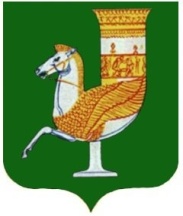 П О С Т А Н О В Л Е Н И ЕАДМИНИСТРАЦИИ   МУНИЦИПАЛЬНОГО  ОБРАЗОВАНИЯ«САДОВСКОЕ СЕЛЬСКОЕ ПОСЕЛЕНИЕ»От 03.06.2022г.  № 18с. СадовоеОб утверждении Положения об Общественном совете по муниципальному контролю при администрации муниципального образования «Садовское сельское поселение» В соответствии с частью 4 статьи 44 Федерального закона от 31 июля 2020 года № 248-ФЗ «О государственном контроле (надзоре) и муниципальном контроле в Российской Федерации», постановлением Правительства Российской Федерации от 25 июня 2021 года № 990 «Об утверждении Правил разработки и утверждения контрольными (надзорными) органами программы профилактики рисков причинения вреда (ущерба) охраняемым законом ценностям», Уставом муниципального образования «Садовское сельское поселение»ПОСТАНОВЛЯЮ:1. Утвердить Положение об Общественном совете по муниципальному контролю при администрации муниципального образования «Садовское сельское поселение» (Приложение №1).2. Утвердить состав Общественного совета по муниципальному контролю при администрации муниципального образования «Садовское сельское поселение» (Приложение №2).3. Обнародовать настоящее постановление в соответствии с Уставом  муниципального образования «Садовское сельское поселение» и разместить на официальном сайте администрации муниципального образования «Садовское сельское поселение»  в сети «Интернет».4. Контроль исполнения данного постановления оставляю за собой.5. Настоящее постановление вступает в силу со дня его обнародования.Глава МО «Садовское сельское поселение»                                                   ________  С.Н.Камышан___           М.П.Приложение №1к постановлению администрацииМО «Садовское сельское поселение»от 03.06.2022 года №18П О Л О Ж Е Н И Е об Общественном совете по муниципальному контролю при администрации муниципального образования «Садовское сельское поселение» 	1. Предмет правового регулирования настоящего ПоложенияНастоящее Положение разработано в соответствии с частью 4 статьи 44 Федерального закона от 31 июля 2020 года № 248-ФЗ «О государственном контроле (надзоре) и муниципальном контроле в Российской Федерации», постановлением Правительства Российской Федерации от 25 июня 2021 года № 990 «Об утверждении Правил разработки и утверждения контрольными (надзорными) органами программы профилактики рисков причинения вреда (ущерба) охраняемым законом ценностям», Уставом муниципального образования «Садовское сельское поселение» и определяет правовой статус Общественного совета по муниципальному контролю при администрации  муниципального образования «Садовское сельское поселение» (далее – Общественный совет), состав и его структуру, порядок формирования и деятельности Общественного совета, статус членов Общественного совета.	2. Правовая основа деятельности Общественного советаОбщественный совет в своей деятельности руководствуется Конституцией Российской Федерации, федеральными законами, иными нормативными правовыми актами Российской Федерации, Республики Адыгея, Уставом муниципального образования «Садовское сельское поселение», муниципальными нормативными актами и настоящим Положением.	3. Правовой статус и цели Общественного совета3.1. Общественный совет является постоянно действующим совещательно - консультативным коллегиальным органом, созданным в целях выработки согласованных решений по вопросам осуществления общественного контроля видов муниципального контроля в порядке и формах, которые предусмотрены нормативными правовыми актами Российской Федерации, областными законами и иными нормативными правовыми актами Республики Адыгея, муниципальными нормативными  актами муниципального образования «Садовское сельское поселение».3.2. Общественный совет полномочен рассматривать вопросы, затрагивающие следующие виды муниципального контроля в границах муниципального образования «Садовское сельское поселение»:- контроль на автомобильном транспорте, городском наземном электрическом транспорте и в дорожном хозяйстве;- контроль в сфере благоустройства.3.3. Общественный совет формируется в целях обеспечения взаимодействия граждан Российской Федерации, проживающих на территории муниципального образования «Садовское сельское поселение» (далее − граждане), индивидуальных предпринимателей и юридических лиц, независимо от организационно — правовой формы, осуществляющих деятельность на территории муниципального образования «Садовское сельское поселение» (далее − организации) с администрацией муниципального образования «Садовское сельское поселение» по вопросам организации и деятельности в рамках видов муниципального контроля  (далее — орган  по муниципальному контролю).3.4. Общественный совет призван выявлять и обеспечивать согласование общественно значимых интересов граждан, организаций и органа по муниципальному контролю путем:1) обеспечения взаимодействия граждан и организаций с органом по муниципальному контролю;2) учета общественно значимых интересов граждан, защиты их прав 
и свобод при формировании и реализации политики по наиболее важным вопросам организации и деятельности в рамках видов муниципального контроля городского округа город Михайловка Волгоградской области;3) обеспечения реализации и защиты прав и свобод человека и гражданина, прав и законных интересов юридических лиц и  индивидуальных предпринимателей; 4) осуществления в соответствии с федеральными законами от 21 июля 2014 года № 212-ФЗ «Об основах общественного контроля в Российской Федерации» и от 31 июля 2020 года № 248-ФЗ «О государственном контроле (надзоре) и муниципальном контроле в Российской Федерации» общественного контроля за деятельностью органов местного самоуправления в рамках деятельности видов муниципального контроля;5) выработки рекомендаций органам местного самоуправления муниципального образования по наиболее важным вопросам организации и деятельности в рамках видов муниципального контроля муниципального образования «Садовское сельское поселение»;6) привлечения граждан и организаций к формированию и реализации политики по наиболее важным вопросам организации и деятельности в рамках видов муниципального контроля муниципального образования «Садовское сельское поселение».3.5. Общественный совет действует на общественных началах 
и не обладает правами юридического лица.3.6. Общественный совет формируется на основе добровольного участия в его деятельности граждан и представителей организаций,  осуществляющих деятельность на территории муниципального образования «Садовское сельское поселение».4. Принципы деятельности Общественного советаОсновными принципами деятельности Общественного совета являются:1) приоритет прав и законных интересов человека и гражданина;2) законность деятельности Общественного совета;3) добровольность участия в деятельности Общественного совета;4) самостоятельность Общественного совета и его независимость от органов государственной власти Республики Адыгея, органов местного самоуправления муниципального образования «Садовское сельское поселение», государственных и муниципальных организаций, иных органов и организаций, осуществляющих в соответствии с федеральными законами отдельные публичные полномочия;5) публичность и открытость осуществления деятельности Общественного совета и общественного обсуждения результатов его деятельности;6) объективность, беспристрастность и добросовестность Общественного совета.5. Полномочия Общественного совета5.1. К основным полномочиям Общественного совета относятся:1) выработка рекомендаций по совершенствованию правового регулирования по вопросам местного значения, организации и осуществления деятельности в рамках видов муниципального контроля муниципального образования «Садовское сельское поселение»;2) участие в разработке и рассмотрении проектов муниципальных программ, целевых программ и иных программ в рамках видов муниципального контроля;3) осуществление общественного контроля за деятельностью органов местного самоуправления, осуществляющих виды муниципального контроля;4) проведение обязательного предварительного обсуждения проектов программ профилактики видов контроля;5) выполнение иных функций в рамках осуществления полномочий общественного совета. 5.2. В целях реализации задач, возложенных на Общественный совет, Общественный совет вправе:1) направлять в структурные подразделения администрации муниципального образования «Садовское сельское поселение», осуществляющим муниципальный контроль запросы по вопросам, входящим в компетенцию Общественного совета;2) проводить общественную экспертизу муниципальных правовых актов муниципального образования «Садовское сельское поселение», затрагивающих вопросы муниципального контроля;3) вносить предложения в органы местного самоуправления муниципального образования «Садовское сельское поселение» по наиболее важным вопросам организации и деятельности в рамках видов муниципального контроля;4) приглашать по согласованию руководителей организаций, учреждений и органов местного самоуправления муниципального образования «Садовское сельское поселение»  на заседания Общественного совета;5) выступать в качестве инициаторов, организаторов мероприятий, проводимых при осуществлении общественного контроля, а также участвовать в проводимых мероприятиях;6) проводить форумы, слушания, «круглые столы» и иные мероприятия по общественно важным проблемам муниципального контроля;7) привлекать к работе Общественного совета граждан, организации, представители которых не вошли в состав общественного совета, непосредственно и (или) путем представления ими отзывов, предложений и замечаний, специалистов-экспертов, научные и другие организации;8) взаимодействовать со средствами массовой информации по освещению вопросов, обсуждаемых на заседаниях Общественного совета.6. Состав и порядок создания Общественного совета6.1. Общественный совет состоит из 7 членов Общественного совета. Персональный состав Общественного совета утверждается постановлением администрации муниципального образования «Садовское сельское поселение». Изменение состава Общественного совета осуществляется на протяжении всего периода полномочий.6.2. Председатель  Общественного совета избирается на первом заседании совета из числа его членов. Заместитель председателя  Общественного совета назначается председателем.6.3. Все текущие изменения по персональному и количественному составу, структуре совета принимаются путем голосования членов   Общественного совета  (простым большинством от присутствующих) и утверждаются постановлением администрации муниципального образования «Садовское сельское поселение».6.4.  Председатель Общественного совета:1) организует работу Общественного совета и председательствует на его заседаниях;2) организует подготовку информационных материалов о работе  Общественного совета;3) дает поручения членам Общественного совета в пределах его компетенции;4) осуществляет иные полномочия в соответствии с настоящим Положением.6.5. Заместитель председателя Общественного совета:1) по поручению председателя Общественного совета председательствует на заседаниях в его отсутствие;2) осуществляет подготовку заседаний Общественного совета, формировании состава экспертов и иных лиц, приглашаемых на заседание общественного совета.6.6. Секретарь  Общественного совета (по согласованию с главой муниципального образования «Садовское сельское поселение») назначается председателем и не является членом  Общественного совета. Секретарь совета:- ведет протокол заседания;- оповещает членов совета о готовящемся заседании;- представляет членам совета оперативную и справочную информацию по направлению деятельности  Общественного совета.7. Правомочность Общественного советаЗаседание Общественного совета считается правомочным, если на нем присутствует более половины от установленного числа членов Общественного совета.8. Срок полномочий членов Общественного совета8.1. Срок полномочий членов Общественного совета составляет три года и исчисляется со дня первого заседания Общественного совета нового состава. Со дня первого заседания Общественного совета нового состава полномочия членов Общественного совета действующего состава прекращаются.8.2. Полномочия членов Общественного совета прекращаются досрочно в случае принятия Общественным советом решения о самороспуске. Такое решение принимается большинством не менее двух третей от установленного числа членов Общественного совета по инициативе не менее одной трети от установленного числа членов Общественного совета.8.3. Член Общественного совета прекращает свою деятельность в случае:1) истечения срока полномочий Общественного совета;2) добровольного прекращения полномочий члена Общественного совета на основании заявления члена Общественного совета;3) неспособности его в течение длительного времени по состоянию здоровья участвовать в работе Общественного совета;4) смерти члена Общественного совета;5) систематического (более трех раз подряд) неучастия без уважительных причин в заседаниях Общественного совета;6) вступление в законную силу вынесенного в отношении члена Общественного совета обвинительного приговора суда;7) в случае, признания его недееспособным или ограниченно дееспособным, безвестно отсутствующим или умершим на основании решения суда, вступившего в законную силу.8.4. Взамен досрочно прекратившего свои полномочия члена совета на основании постановления администрации муниципального образования «Садовское сельское поселение» в состав Общественного совета входит новый член.9. Участие членов Общественного совета в его деятельности9.1. Члены Общественного совета обладают равными правами на участие в деятельности Общественного совета, в мероприятиях, проводимых Общественным советом. Каждый член Общественного совета при принятии решения путем голосования обладает одним голосом.9.2. Члены Общественного совета:1) обязаны лично участвовать в заседаниях Общественного совета и не вправе делегировать свои полномочия другим лицам. В случае, если член совета не имеет возможности участвовать в заседании, он имеет право представлять Общественному совету свое мнение в письменном виде, которое должно быть оглашено на заседании совета и приобщено к протоколу заседания;2) обладают равными правами при обсуждении вопросов и голосовании;3) вправе вносить предложения о созыве заседаний Общественного совета, предложения в план деятельности Общественного совета и повестку дня заседаний Общественного совета, принимать участие в подготовке материалов к их заседаниям, проектов их решений;4) вправе знакомиться с материалами, подготовленными к заседанию Общественного совета, свободно высказывать свое мнение по любому вопросу деятельности Общественного совета;5) вправе выступать и вносить предложения по рассматриваемым вопросам, в том числе о внесении поправок в проекты решений Общественного совета или их доработке, о переносе рассмотрения вопроса на другое заседание Общественного совета;6) вправе на заседании Общественного совета задавать вопросы другим членам Общественного совета и приглашенным на ее заседания лицам по вопросам повестки дня заседания Общественного совета;7) вправе в случае несогласия с принятым решением Общественного совета письменно изложить свое особое мнение, которое подлежит обязательному приобщению к протоколу заседания Общественного совета;8) вправе участвовать в реализации решений Общественного совета;9) обязаны соблюдать конфиденциальность информации в отношении информации ограниченного доступа, ставшей им известной в связи с участием в деятельности Общественного совета.10. Заседания Общественного совета10.1. Общественный совет нового состава собирается на свое первое заседание не позднее чем через 30 календарных дней со дня утверждения его состава.10.2. Заседания Общественного совета проводятся не реже одного раза в год.10.3. При необходимости могут проводиться внеочередные заседания Общественного совета, которые созываются по решению председателя Общественного совета или по инициативе не менее одной трети от установленного числа членов Общественного совета.10.4. Заседание Общественного совета проводит председатель, а в его отсутствие — заместитель председателя.10.5. Решения Общественного совета принимаются простым большинством голосов от числа членов Общественного совета, присутствующих на заседании Общественного совета. При равенстве голосов решающим является голос председательствующего на заседании Общественного совета. Ход заседания Общественного совета фиксируется путем ведения секретарем протокола заседания Общественного совета. Решения  Общественного совета носят рекомендательный характер.10.6. Решения совета в семидневный срок после заседания рассылается или вручается членам совета, заинтересованным службам, должностным лицам органов местного самоуправления.11. Основные формы деятельности Общественного советаОсновными формами деятельности Общественного совета являются заседания Общественного совета, форумы, слушания, «круглые столы» и иные мероприятия по общественно важным вопросам. 12. Обеспечение деятельности Общественного советаОрганизационное, правовое, аналитическое, информационное, документационное и материально-техническое обеспечение деятельности Общественного совета осуществляется администрацией муниципального образования «Садовское сельское поселение».Расходы, связанные с обеспечением деятельности Общественного совета, осуществляются за счет средств, предусмотренных на содержание администрации муниципального образования «Садовское сельское поселение».Приложение №2к постановлению администрацииМО «Садовское сельское поселение»от 03.06.2022 года №18Состав Общественного совета по муниципальному контролю при администрации муниципального образования «Садовское сельское поселение»Члены Общественного совета:- Русанец П.А., председатель Совета ветеранов Садовского сельского поселения (по согласованию).- Топчилов В.Н., председатель совета стариков Садовского хуторского казачьего общества (по согласованию).- Бондаренко В.Н.,  ИП глава КФХ Бондаренко В.Н. (по согласованию). - Малина Д.М., ИП Малина Д.М. (по согласованию).- Воробьев Н.В., ИП глава КФХ Воробьев Н.В. (по согласованию).- Кардашев А.А., учитель МБОУ СОШ №5 (по согласованию).- Корешкова Н.В., учитель МБОУ ООШ №12 (по согласованию).